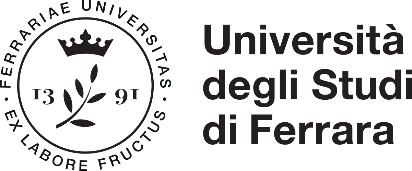 Modulo 5 – TFA sostegno VI cicloAutocertificazione dei titoli valutabili (resa ai sensi del D.P.R. 28 dicembre 2000, n. 445, “Testo unico delle disposizioni legislative e regolamentari in materia di documentazione amministrativa”)Il/La  sottoscritto/a_______________________________________________________________________nato/a a __________________________________________________________ ( ____ ) il ___/____/_____residente in via _______________________________________Comune______________________ (___)domiciliato in (se diverso da residenza) via_______________________ Comune _____________ (___)telefono___________________cell. _________________e-mail___________________________________ codice fiscale: DICHIARAdi essere in possesso dei seguenti titoli culturali e professionali valutabili ai fini della graduatoria finale:TITOLI PROFESSIONALI:Collaborazioni professionali, nell'ambito dell'educazione speciale e/o della disabilità, c/o enti/istituti (non rientra in tale tipologia il servizio d'insegnamento sul sostegno):   Ente/Istituto ________________________________________________________________________       Via/Piazza: __________________________________________________________________________   Comune: _______________________________________________ Provincia: ___________________   E-mail dell’istituto/ente: ______________________________________________________________   Tipologia di contratto (ad esempio collaborazione libero/professionale, collaborazione coordinata     e continuativa, collaborazione occasionale) _______________________________________________   Attività svolta _________________________________________________________________________   Contratto dal: ____/____/____     al: ___/____/____     ---------------------------------------------------------------------------------------------------------------------------------  Ente/Istituto ________________________________________________________________________      Via/Piazza: __________________________________________________________________________  Comune: _______________________________________________ Provincia: ___________________   E-mail dell’istituto/ente: ______________________________________________________________   Tipologia di contratto (ad esempio collaborazione libero/professionale, collaborazione coordinata     e continuativa, collaborazione occasionale) _______________________________________________   Attività svolta _________________________________________________________________________   Contratto dal: ____/____/____     al: ___/____/____    N.B: aggiungere eventuali ulteriori titoli professionali, se posseduti.TITOLI CULTURALI:Dottorato di Ricerca in area pedagogica con tesi su argomenti specifici di pedagogia speciale Denominazione del Dottorato: ____________________________________________________________Data di conseguimento: ___/___/_____Presso Università: _______________________________________________________________________Titolo della Tesi: ________________________________________________________________________Settore scientifico disciplinare di afferenza della tesi: _________________________________________ Dottorato di Ricerca in area pedagogica o psicologicaDenominazione del Dottorato: ____________________________________________________________Data di conseguimento: ___/___/_____Presso l’Università: ___________________________________________________________________Titolo della Tesi: _____________________________________________________________________Settore scientifico disciplinare di afferenza della tesi: ______________________________________ Titolo di studio universitario di almeno 60 CFU (di cui almeno il 50% delle attività didattiche in presenza), contenente almeno 25 CFU riferiti esplicitamente al settore disciplinare M-PED/03 (didattica e pedagogia speciale)Denominazione del Titolo: ___________________________________________________________Data di conseguimento: ___/___/_____Presso l’Università: _____________________________________________________________________Denominazione del Titolo: ___________________________________________________________Data di conseguimento: ___/___/_____Presso l’Università: _____________________________________________________________________N.B: aggiungere eventuali ulteriori titoli professionali, se posseduti.Pubblicazioni con ISBN o ISSN attinenti alle tematiche della disabilità in prospettiva educativaTitolo della pubblicazione: _____________________________________________________________Editore: ________________________________________________________________________________Autore/Coautori: ________________________________________________________________________Anno: _________Titolo della pubblicazione: _____________________________________________________________Editore: ________________________________________________________________________________Autore/Coautori: ________________________________________________________________________Anno: _________N.B: aggiungere ulteriori pubblicazioni, se possedute.Il sottoscritto dichiara che le eventuali copie delle pubblicazioni e/o della tesi di dottorato, che saranno consegnate secondo le modalità previste dal bando, sono conformi all’originale.    Luogo e data, ________________________F.to___________________________________________________